от __31.03.2021__________ № __382__Об утверждении административного регламента по предоставлению муниципальной услуги «Организация и проведение мероприятий»В соответствии с Федеральным законом от 27.07.2010 №210-ФЗ «Об организации предоставления государственных и муниципальных услуг».Утвердить прилагаемый административный регламент по предоставлению муниципальной услуги «Организация и проведение мероприятий».Управляющему делами администрации Починковского муниципального округа (Белову А.А.) обеспечить размещение данного постановления  в установленном порядке на сайте администрации Починковского муниципального округа.Опубликовать настоящее постановление в газете «На земле починковской».Настоящее постановление вступает в силу после его официального опубликования.Контроль за исполнением настоящего постановления возложить на заместителя главы администрации Починковского муниципального округа  А.В.Судаева.Глава местного самоуправленияокруга                                                                                                      М.В.ЛаринНаправлено:     Судаеву А.В. – 1 экз.                            в управление культуры и спорта – 1 экз.                            в МБУК ПКДЦ – 1 экз.                            в управление делами – 1 экз.                            в редакцию газеты «На земле починковской» – 1экз.                            в дело – 3 экз.АДМИНИСТРАТИВНЫЙ РЕГЛАМЕНТпо предоставлению муниципальной услуги«Организация и проведение мероприятий»Муниципальным бюджетным учреждением культуры «Починковский культурно-досуговый центр»1. Общие положения Предмет регулирования административного регламента Административный регламент предоставления муниципальной услуги «Организация и проведение культурно-массовых мероприятий» (далее-административный регламент) Муниципальным бюджетным учреждением культуры «Починковский культурно-досуговый центр» (далее МБУК «ПКДЦ») устанавливает стандарт предоставления муниципальной услуги по организации и проведению мероприятий в сфере культуры и искусства (далее - муниципальная услуга), состав, последовательность и сроки выполнения административных процедур (действий) по предоставлению муниципальной услуги, требования к порядку их выполнения, формы контроля за исполнением административного регламента, досудебный (внесудебный) порядок обжалования решений и действий (бездействия) сотрудников МБУК «ПКДЦ». Административный регламент разработан в целях повышения качества и доступности предоставления муниципальной услуги при осуществлении полномочий МБУК «ПКДЦ».1.2. Круг заявителейМуниципальная услуга предоставляется любому физическому  лицу, независимо от пола, возраста, национальности, образования, гражданства, социального положения, политических убеждений, отношения к религии.1.3. Требования к порядку информирования о порядке предоставления муниципальной услуги               1.3.1.  Для получения информации по вопросам предоставления муниципальной услуги и процедурах предоставления муниципальной услуги заявитель обращается в Муниципальное бюджетное учреждение культуры «Починковский культурно-досуговый центр» Починковского муниципального округа Нижегородской области и входящие в ее структуру филиалы (далее – клубные учреждения) (Приложение 1 к настоящему Регламенту).     Место нахождения и юридический адрес Муниципального бюджетного учреждения культуры «Починковский культурно-досуговый центр» Починковского муниципального округа Нижегородской области (далее – ПКДЦ):  607910, Нижегородская область, с. Починки, пл. Ленина, д.44 (Дворец культуры).Режим работы сотрудников ДК, ПКУ, хоровой капеллы: Понедельник – суббота:Женщины:  10.00 – 17.00,  перерыв на обед 12.00-12.48;Мужчины: 09.00-17.00, перерыв на обед 12.00-12.48Воскресенье  - выходной деньРежим работы сотрудников СДК, СК: 09.00-12.00 и 19.00-22.00 (зимнее время);09.00-12.00 и 20.00-23.00 (летнее время).Понедельник - выходной деньТелефон/факс: (83197) 5-15-42 – директор;(83197) 5-16-31 – отдел кадров.Электронный адрес ПКДЦ: le-centre@mail.ruСайт ПКДЦ: https://vk.com/kultura_pochinki    Место нахождения управления культуры и спорта администрации Починковского муниципального округа Нижегородской области (далее – Управление):   607910, Нижегородская область, с. Починки, ул. 6 линия, 2, Телефон 8(83197) 5-15-52.Адрес электронной почты: kultur-52@yandex.ru; Официальный сайт управления: http:// www.uprkul.ru; Юридический адрес: 607910, Нижегородская область, с. Починки, ул. 6 линия, д.21.3.2. Информирование о порядке предоставления муниципальной услуги осуществляется с использованием:- средств телефонной связи;- средств почтовой связи;- электронной почты;- сети Интернет, в том числе официальных сайтов ПКДЦ и Управления ;- информационных стендов.1.3.3. Информирование о порядке предоставления муниципальной услуги, в том числе об услугах, необходимых и обязательных для ее предоставления, осуществляют должностные лица или специалисты клубных учреждений путем устного или письменного консультирования. Устное консультирование осуществляется посредством средств телефонной связи, при личном приеме.1.3.4. При ответе на телефонные звонки должностное лицо или специалист клубного учреждения, ответственное за предоставление муниципальной услуги, обязано:- назвать наименование органа, должность, свою фамилию, имя, отчество;- отвечать корректно, не допускать в это время разговоров с другими людьми.Максимальное время телефонного разговора не должно превышать 15 минут.1.3.5. При ответе на телефонные звонки и при устном обращении граждан должностное лицо или специалист клубного учреждения, ответственное за предоставление муниципальной услуги, в пределах своей компетенции дает ответ самостоятельно.Если должностное лицо или специалист клубного учреждения, ответственное за предоставление муниципальной услуги, не может дать ответ самостоятельно либо подготовка ответа требует продолжительного времени, он обязан выбрать один из вариантов дальнейших действий:а) предложить обратившемуся лицу изложить суть обращения в письменной форме;б) назначить другое удобное для заявителя время для консультации.1.3.6. Письменные разъяснения даются при наличии письменного обращения. Должностные лица или специалисты клубных учреждений, ответственные за предоставление муниципальной услуги, квалифицированно готовят разъяснения в пределах своей компетенции.1.3.7. Должностное лицо или специалист клубного учреждения, ответственное за документооборот, после регистрации письменного обращения передает его должностному лицу ПКДЦ, ответственному за предоставление муниципальной услуги, в соответствии с резолюцией директора  (лица, исполняющего его обязанности). Должностное лицо ПКДЦ, ответственное за предоставление муниципальной услуги, рассматривает обращение и подготавливает мотивированный ответ.1.3.8. Письменный ответ подписывает директор ПКДЦ (лицо, исполняющее его обязанности) и передает его специалисту, ответственному за документооборот. Ответ должен содержать фамилию, инициалы и телефон должностного лица или специалиста, ответственного за предоставление муниципальной услуги.Специалист, ответственный за документооборот, направляет ответ заявителю письмом, электронной почтой, факсом либо с использованием сети Интернет в зависимости от способа обращения за консультацией или способа доставки, указанного в письменном обращении.1.3.9. Срок подготовки письменного ответа составляет 15 рабочих дней со дня регистрации письменного обращения.1.3.10. Результатом информирования и консультирования является предоставление обратившемуся лицу информации:- об органе, предоставляющем муниципальную услугу, его (наименование, номер телефона, почтовый и электронный адрес), времени приема заявителей;- о перечне документов, необходимых для оказания муниципальной услуги;- о сроках предоставления муниципальной услуги;- об основаниях для отказа в предоставлении муниципальной услуги;- о порядке обжалования действий (бездействия), а также решений органа, предоставляющего муниципальную услугу, муниципальных служащих.По желанию заявителя должностным лицом или специалистом ПКДЦ, ответственным за предоставление муниципальной услуги, оказывается помощь в заполнении заявления (заявлений) при предоставлении муниципальной услуги.1.3.11. Должностные лица или специалисты  клубного учреждения, ответственные за предоставление муниципальной услуги (лично или по телефону), обязаны относиться к обратившимся гражданам корректно и внимательно, не унижая их чести и достоинства.2. Стандарт предоставления муниципальной услугиНастоящий стандарт устанавливает общие требования к услуге по организации и проведению мероприятий.2.1. Наименование муниципальной услуги: «Организация и проведение мероприятий».2.2. Наименование органа, предоставляющего муниципальную услугу.Предоставление муниципальной услуги осуществляет муниципальное бюджетное учреждение культуры «Починковский культурно-досуговый центр» Починковского муниципального округа Нижегородской области. Ответственный за предоставление муниципальной услуги – директор ПКДЦ.2.3. Результат предоставления муниципальной услугиРезультатами предоставления муниципальной услуги являются:- организация  и проведение  различных  по форме и тематике культурных мероприятий (праздников национальных, государственных, традиционных,  профессиональных,  культурно-спортивных и др.),  представлений,  концертов,  выставок,  спектаклей, обрядов,  вечеров, лекций,  конференций,  семинаров,  игровых и развлекательных программ, балов,  шоу, программ, дискотек,  шествий  и др.;-  организация  и проведение  фестивалей,  смотров,  конкурсов,  выставок и других форм показа результатов творческой деятельности;- поддержка творческой деятельности лиц, являющихся  носителями и распространителями материальных и духовных традиций культур  народов,  этнических обществ,  популяризации  творчества профессиональных и самодеятельных авторов и исполнителей,  создавших и распространяющих художественные произведения,  получившие общественное признание.- мотивированный отказ в предоставлении муниципальной услуги, оформленный на бумажном носителе в соответствии с требованиями действующего законодательства 2.4. Срок предоставления муниципальной услугиМуниципальная услуга предоставляется в течение всего календарного года, на основании Устава ПКДЦ, муниципального задания,  плана работы учреждения.2.5. Правовые основания предоставления муниципальной услуги- Конституция Российской Федерации Конституция Российской Федерации («Российская газета», N 237, 25.12.1993);- Федеральный закон от 06.10.2003 N 131-ФЗ (ред. от 29.12.2020) «Об общих принципах организации местного самоуправления в Российской Федерации»;- Федеральный закон от 02.05.2006 N 59-ФЗ «О порядке рассмотрения обращений граждан Российской Федерации»; -  Федеральный закон от 27.07.2006 N 152-ФЗ «О персональных данных»;- 	Федеральный закон от 24.11.1995 №181-ФЗ «О социальной защите инвалидов в Российской Федерации»;-Федеральный закон от 27.07.2010 N 210-ФЗ «Об организации предоставления государственных и муниципальных услуг» («Собрание законодательства РФ», 02.08.2010, N 31, ст. 4179);- Федеральный закон от 12.01.1996 N 7-ФЗ «О некоммерческих организациях»;- Трудовой кодекс Российской Федерации от 30.12.2001 N 197-ФЗ (ред. от 29.12.2020);- Гражданский кодекс Российской Федерации от 30 ноября 1994 года N 51-ФЗ;- Федеральный закон Российской Федерации от 27.07.2006 года № 149-ФЗ «Об информации, информационных технологиях и о защите информации»; - Закон РФ от 07.02.1992 N 2300-1 (ред. от 08.12.2020) «О защите прав потребителей»;- Закон Российской федерации «Основы законодательства Российской Федерации о культуре» (утв. ВС РФ 09.10.1992 N 3612-1) (ред. от 01.04.2020);- 	Закон Нижегородской области от 05.03.2009 №21-З «О безбарьерной среде для маломобильных групп населения на территории Нижегородской области»;- Приказ Минкультуры России от 20.02.2015 N 277 «Об утверждении требований к содержанию и форме предоставления информации о деятельности организаций культуры, размещаемой на официальных сайтах уполномоченного федерального органа исполнительной власти, органов государственной власти субъектов Российской Федерации, органов местного самоуправления и организаций культуры в сети «Интернет»;- Приказ Минкультуры России от 25.02.2015 N 288 «Об утверждении показателей, характеризующих общие критерии оценки качества оказания услуг организациями культуры»;- Приказ Минкультуры России от 16.11.2015 N 2800 «Об утверждении Порядка обеспечения условий доступности для инвалидов культурных ценностей и благ»;- Правила пожарной безопасности для учреждений культуры Российской Федерации. ВППБ 13-01-94 (введены в действие приказом Минкультуры Российской Федерации от 01.11.1994 № 736);- Положение об управлении культуры и спорта администрации Починковского муниципального округа Нижегородской области, утвержденное Решением Совете депутатов Починковского муниципального округа Нижегородской области от 17.12.2020 №90;- Устав муниципального бюджетного учреждения культуры «Починковский культурно-досуговый центр», утвержденный постановлением администрации Починковского муниципального района Нижегородской области  от 11.01.2021 г. № 8;- иными нормативными правовыми актами. 2.6. Исчерпывающий перечень документов, необходимых для получения муниципальной услугиДля предоставления муниципальной услуги документы не требуются.Информация    о   процедуре    предоставлении    муниципальной    услуги предоставляется  бесплатно.2.7. Исчерпывающий перечень оснований для приостановления или отказа в предоставлении муниципальной услугиОснованием для отказа в предоставлении муниципальной услуги являются:- отсутствие в обращении  фамилии заявителя,  почтового  и/или   электронного  адреса,  по которому должен  быть направлен  отчёт;-  отсутствие  в  обращении  сведений  об  обжалуемом  действии,  бездействии, решений (в чём выразилось,  кем принято);- если в заявлении содержатся нецензурные, либо оскорбительные выражения  содержащие  не  нормативную лексику,  угрозы  жизни, здоровью  и  имуществу должностного лица, а также членов его семьи;-  если текст письменного обращения не поддаётся прочтению;-   обращение   по   вопросам,   рассмотрение   которых   не   относится   к полномочиям  учреждения; Отказ в предоставлении услуги по другим основаниям не допускается.Основания для приостановления предоставления муниципальной услуги отсутствуют.2.8. Порядок, размер и основания взимания платы за предоставление муниципальной услугиМуниципальная услуга предоставляется населению на бесплатной и платной основе.Муниципальные услуги, финансируемые из бюджета, оказываются бесплатно.ПКДЦ может оказывать дополнительные платные услуги за рамками исполнения муниципальных услуг, финансируемых из бюджета. Виды оказываемых дополнительных платных услуг устанавливаются Положением о платных услугах МБУК «ПКДЦ».Прейскурант цен на дополнительные платные услуги, предоставляемые населению учреждением, утверждается приказом руководителя учреждения. При оказании платных услуг, учреждение культуры может устанавливать льготную оплату данных услуг.2.9. Максимальный срок ожидания в очереди при подаче запроса о предоставлении муниципальной услуги, услуги организации, участвующей в ее предоставлении, и при получении результата предоставления таких услугМаксимальный срок ожидания в очереди при подаче запроса о предоставлении муниципальной услуги и при получении результата предоставления муниципальной услуги заявителем не должен превышать 15 минут.2.10.  Срок регистрации запроса заявителя о предоставлении муниципальной услугиЗаявление, представленное заявителем лично, регистрируется в установленном порядке  в день обращения заявителя.Заявление, представленное посредством почтового отправления, регистрируется в установленном порядке  в день его поступления от организации почтовой связи.2.11. Требования к помещениям, в которых предоставляется муниципальная услуга2.11.1. Вход в ПКДЦ (здание Дворца культуры – (далее ДК) должен быть оборудован удобной лестницей с поручнями для свободного доступа заявителей в помещение, а также пандусами, расширенными проходами, позволяющими обеспечить беспрепятственный доступ инвалидов, включая инвалидов-колясочников.Вход в здание ДК должен быть оборудован информационной табличкой (вывеской), содержащей информацию о наименовании, местонахождении, режиме работы ПКДЦ.Вход и выход из здания оборудуется соответствующими указателями.Фасад здания должен быть оборудован осветительными приборами. Должен быть обеспечен допуск на объект, в котором предоставляются услуги или к месту предоставления услуги собаки-проводника при наличии документа, подтверждающего ее специальное обучение, выданного по форме, утвержденной приказом Министерства труда и социальной защиты Российской Федерации от 22.06.2015 N 386н (зарегистрирован в Минюсте России 21.07.2015, регистрационный N 38115).На прилегающей территории к зданию оборудуются места для парковки автотранспортных средств, из которых не менее 1 места должно быть предназначено для парковки специальных автотранспортных средств инвалидов. Доступ заявителей к парковочным местам является бесплатным.2.11.2. Помещения, в которых предоставляется муниципальная услуга, должны соответствовать санитарно-эпидемиологическим правилам и нормативам. Помещения должны быть оборудованы противопожарной системой и средствами пожаротушения, средствами оповещения о возникновении чрезвычайной ситуации.2.11.3. Места ожидания в очереди на консультацию или получение результатов муниципальной услуги должны быть оборудованы стульями или скамьями. Количество мест ожидания определяется исходя из фактической нагрузки и возможностей для их размещения в здании. 2.11.4. Требования к местам предоставления муниципальной услуги, в том числе рабочим местам специалистов, оказывающих муниципальную услугу.     Места предоставления муниципальной услуги должны обеспечивать свободный доступ заявителя к специалистам, предоставляющим муниципальную услугу. Вход в кабинет должен быть оборудован информационной табличкой с указанием: номера кабинета, наименования должности, фамилии, имени и отчества специалиста, ответственного за оказание муниципальной услуги.       Специалисты ПКДЦ, предоставляющие муниципальную услугу, обеспечиваются личными нагрудными идентификационными карточками (бейджами) с указанием фамилии, имени, отчества (последнее - при наличии) и должности либо настольными табличками аналогичного содержания.2.11.5. Требования к размещению информации о порядке предоставления муниципальной услуги.       Помещения для работы с заявителями оборудуются соответствующими информационными стендами, вывесками, указателями.       Информационные стенды, столы (стойки) для письма размещаются в местах, обеспечивающих свободный доступ к ним лицам, имеющим ограничения к передвижению, в том числе инвалидам, использующим кресла-коляски.       Информация о порядке предоставления муниципальной услуги размещается на информационном стенде в помещении РДК для ожидания и приема заявителей, а также на официальном сайте Управления.       Оформление информации о порядке предоставления муниципальной услуги должно соответствовать оптимальному зрительному и слуховому восприятию этой информации заявителями.      Тексты информационных материалов о предоставлении муниципальной услуги печатаются удобным для чтения шрифтом (размер шрифта не менее 14), без исправлений, наиболее важные места выделяются другим шрифтом.      Помещения, в которых предоставляется муниципальная услуга, должны быть оснащены знаками, выполненными рельефно-точечным шрифтом Брайля в соответствии с действующими стандартами выполнения и размещения таких знаков.2.12. Показатели доступности и качества муниципальной услуги2.12.1. Показателями доступности муниципальной услуги являются:1)  транспортная доступность к месту предоставления муниципальной услуги;2) обеспечение беспрепятственного доступа лиц с ограниченными возможностями передвижения к помещениям, в которых предоставляется муниципальная услуга;3) размещение информации о порядке предоставления муниципальной услуги на официальном сайте управления культуры и спорта администрации Починковского муниципального округа: www.uprkul.ru  и на сайте ПКДЦ :https://vk.com/kultura_pochinki2.12.2. Показатели доступности и качества муниципальных услуг (возможность получения информации о ходе предоставления муниципальной услуги) Показателями доступности и качества муниципальной услуги являются:- удовлетворенность результатом оказания муниципальной услуги, условиями ожидания прёма, вниманием персонала;-отсутствие нарушений сроков рассмотрения запросов заявителей;- возможность получения информации о ходе предоставления муниципальной услуги, в том числе с использованием сети Интернет.При оценке качества услуги используются следующие критерии:- полнота предоставления услуги в соответствии с установленными требованиями ее предоставления;- результативность (эффективность) предоставления услуги, оцениваемая различными методами (в том числе путем проведения опросов).3. Состав, последовательность и сроки выполненияадминистративных процедур (действий), требования к порядкуих выполнения, в том числе особенности выполненияадминистративных процедур (действий) в электронной форме3.1. Описание последовательности процедур (действий) при предоставлении муниципальной услуги3.1.1. Предоставление муниципальной услуги включает в себя следующие административные процедуры:1) Принятие решения о проведении мероприятия;2) Информирование пользователей о проведении мероприятия; продажа билетов;3) Проведение мероприятия;4) Отчет о проведении мероприятия.3.1.2.  Организация предоставления муниципальной услуги осуществляется на основании планов работы учреждения на год.3.1.3. Ответственность за предоставление муниципальной услуги несет директор учреждения.3.2. Принятие решения о проведении мероприятияОснованием для начала осуществления административной процедуры по принятию решения о проведении мероприятия являются годовые планы работы ПКДЦ.Руководитель подготавливает и подписывает приказ о проведении мероприятия в соответствии со своим годовым планом работы.3.3  Информирование пользователей о проведении мероприятия; продажа билетов.Специалист,  ответственный за размещение информации подготавливает информационное сообщение для размещения объявления о проведении мероприятия в СМИ, на официальных сайтах, информационных досках.Ответственный за размещение информации размещает данные о проведении мероприятия не менее чем за 5 дней до проведения мероприятия.Продажа билета производится при личном обращении заявителя в кассу.Заявитель вправе узнать о наличии мест и стоимости билета на муниципальную услугу и получить исчерпывающий ответ. Срок выполнения действий – не более 10 минут. При получении билета заявителю необходимо сразу проверить соответствие названия мероприятия, даты и времени его показа, стоимости билета, номера ряда и места в зрительном зале. Ответственными за проведение данной административной процедуры является  кассир.3.4  Проведение мероприятияОснованием для начала осуществления административной процедуры по проведению мероприятия является объявленная дата и время проведения мероприятия.В день проведения мероприятия организуется работа по реализации творческой программы, установки аппаратуры, монтажа и демонтажа художественного оформления и технического оборудования сценической (сценических) площадок.Мероприятие проводится в соответствии с утвержденным сценарием либо программой проведения мероприятия.Перед началом оказания муниципальной услуги в зрительном зале осуществляется воспроизведение аудиозаписи, содержащей информацию о правилах поведения в зрительном зале, времени оказания муниципальной услуги и т.д. После вышеперечисленных информационных процедур производится непосредственно показ мероприятия.Срок выполнения действия – в зависимости от продолжительности мероприятия.Ответственными за проведение данной административной процедуры является директор ПКДЦ.3.5.Отчет о проведении мероприятия6. Основанием для начала осуществления административной процедуры является окончание проведения мероприятия.Ответственный за проведение мероприятия подготавливает письменный отчет о его проведении на основании фото и видеоматериалов, отзывов посетителей и т.п. и размещает его в СМИ или на сайтах.Срок предоставления отчета о проведении мероприятия не более 5 дней со дня проведения мероприятия.Результатом административной процедуры является отчет о проведении мероприятия.Способом фиксации результата исполнения административной процедуры является размещенный в СМИ или на официальном сайте отчет о проведении мероприятия.4. Формы контроля за исполнением регламента4.1. Порядок осуществления текущего контроля      Текущий контроль за предоставлением муниципальной услуги, соблюдением и исполнением положений Регламента, и иных нормативно-правовых актов, устанавливающих требования к предоставлению муниципальной услуги, осуществляется директором ПКДЦ, ответственным за организацию работы учреждения по предоставлению услуги.        Текущий контроль осуществляется путём проведения проверок:     - полноты и качества исполнения муниципальной услуги,      - выявления нарушений прав потребителей муниципальной услуги;    - рассмотрения, своевременного принятия решений и подготовки ответов на обращения заявителей, содержащие жалобы на решения, действия (бездействие) должностных лиц. 4.2. Порядок и периодичность осуществления плановых и внеплановых проверок полноты и качества предоставления муниципальной услугиКонтроль за предоставлением муниципальной услуги может осуществляться путём проведения плановых (ежегодных) и внеплановых (по конкретному обращению заявителя) проверок.              Плановая проверка осуществляется управлением культуры и спорта администрации Починковского муниципального округа Нижегородской области комиссионно, в рамках проведения плановых комплексных проверок деятельности подведомственных учреждений, осуществляемых на основании соответствующих приказов начальника управления о проведении проверок в соответствии с утвержденным графиком, но не чаще одного раза в два года.              Внеплановые проверки предоставления муниципальной услуги осуществляются директором ПКДЦ и (или) его заместителем, управлением культуры и спорта администрации Починковского  муниципального  округа Нижегородской области по конкретным обращениям заявителей. Результаты проведения плановых комплексных проверок оформляются в виде Акта, в которой отмечаются выявленные недостатки и формулируются предложения по их устранению, решается вопрос о привлечении виновных лиц к ответственности в соответствии с законодательством Российской Федерации. 4.3. Ответственность должностных лиц за решения и действия (бездействие), принимаемые ими в ходе предоставления муниципальной услуги               Должностные лица или специалисты ПКДЦ, участвующие в предоставлении муниципальной услуги, несут персональную ответственность за полноту и качество предоставления муниципальной услуги, за соблюдение и исполнение положений настоящего Регламента и иных нормативных правовых актов, устанавливающих требования к предоставлению муниципальной услуги.            Персональная ответственность, права и обязанности должностных лиц или специалистов ПКДЦ, участвующих в предоставлении муниципальной услуги, закрепляются в должностных инструкциях в соответствии с требованиями законодательства.5. Досудебный (внесудебный) порядок обжалования решений и действий (бездействия) органа,  предоставляющего муниципальную услугу, а также их должностных лиц5.1. Заявитель имеет право на досудебное (внесудебное) обжалование решений и действий (бездействия) органа, предоставляющего муниципальную услугу, его должностных лиц или специалистов, а также организаций, предусмотренных частью 1.1. статьи 16 Федерального закона от 27.07.2010 № 210-ФЗ «Об организации предоставления государственных и муниципальных услуг» (далее – Федеральный закон № 210-ФЗ), или их работников.5.2. Предметом досудебного (внесудебного) обжалования заявителем решений и действий  (бездействия) органа, предоставляющего муниципальную услугу, должностного лица органа или специалиста, предоставляющего муниципальную услугу являются: 1) нарушение срока регистрации запроса о предоставлении муниципальной услуги, запроса, указанного в статье 15.1. Федерального закона № 210-ФЗ;               2) нарушение срока предоставления муниципальной услуги;                3) требование предоставления заявителем документов или информации либо осуществления действий, представление или осуществление которых не предусмотрено нормативными правовыми актами Российской Федерации, нормативными правовыми актами Нижегородской области, муниципальными правовыми актами для предоставления муниципальной услуги;               4) отказ в приеме документов, предоставление которых предусмотрено нормативными правовыми актами Российской Федерации, нормативными правовыми актами Нижегородской области, муниципальными правовыми актами для предоставления муниципальной услуги, у заявителя;             5) отказ в предоставлении муниципальной услуги, если основания отказа не предусмотрены федеральными законами и принятыми в соответствии с ними иными нормативными правовыми актами Российской Федерации, нормативными правовыми     актами Нижегородской области и муниципальными правовыми актами;6) затребование с заявителя при предоставлении муниципальной услуги платы, не предусмотренной нормативными правовыми актами Российской Федерации, нормативными правовыми актами Нижегородской  области, муниципальными правовыми актами;               7) отказ органа, предоставляющего муниципальную услугу, должностного лица органа или специалиста, предоставляющего муниципальную услугу в исправлении допущенных ими опечаток и ошибок в выданных в результате предоставления муниципальной услуги документах либо нарушение установленного срока таких исправлений;              8) нарушение срока или порядка выдачи документов по результатам предоставления муниципальной услуги;             9) приостановление предоставления муниципальной услуги, если основания приостановления не предусмотрены федеральными законами и принятыми в соответствии с ними иными нормативными правовыми актами Российской Федерации, законами и иными нормативными  правовыми актами Нижегородской области, муниципальными правовыми актами;            10) требование у заявителя при предоставлении муниципальной услуги документов или информации, отсутствие и (или) недостоверность которых не указывались при первоначальном отказе в приеме документов, необходимых для предоставления муниципальной услуги, либо в предоставлении муниципальной услуги, за исключением случаев, предусмотренных пунктом 2.6. настоящего Регламента.             5.3. Жалоба подается в письменной форме на бумажном носителе, в том числе при личном приеме заявителя, в электронной форме в орган, предоставляющий муниципальную услугу, в администрацию Починковского муниципального округа Нижегородской области (далее – Администрация), в Управление.Жалобы на решение и действия (бездействие) руководителя органа, предоставляющего муниципальную услугу, подаются в вышестоящий орган  либо в случае его отсутствие рассматриваются непосредственно руководителем органа, предоставляющего муниципальную услугу.             5.4. Основанием для начала процедуры досудебного (внесудебного) обжалования является подача заявителем жалобы (Приложение 2), соответствующей требованиям части 5 статьи 11.2 Федерального закона № 210-ФЗ.В письменной жалобе в обязательном порядке указываются:- наименование органа, предоставляющего муниципальную услугу, долностного лица органа или специалиста, предоставляющего муниципальную услугу и (или) работника, решения и действия (бездействие) которых обжалуется;-  фамилия, имя, отчество (последнее - при наличии), сведения о месте жительства заявителя, а также номер контактного телефона, адрес электронной почты (при наличии) и почтовый адрес, по которым должен быть направлен ответ заявителю;- сведения об обжалуемых решениях и действиях (бездействии) органа, предоставляющего муниципальную услугу, должностного лица органа, предоставляющего муниципальную услугу;- доводы, на основании которых заявитель не согласен с решением и действием (бездействием) органа, предоставляющего муниципальную услугу,  должностного лица или специалиста органа, предоставляющего муниципальную услугу. Заявитель имеет право на получение информации и документов, необходимых для составления и обоснования жалобы, в случаях, установленных статьей 11.1 Федерального закона №210-ФЗ, при условии, что это не затрагивает права, свободы и законные интересы других лиц, и если указанная информация и документы не содержат сведений, составляющих государственную или иную охраняемую тайну.             5.5. Жалоба, поступившая в орган, предоставляющий муниципальную услугу, либо в вышестоящий орган, подлежит рассмотрению в течение пятнадцати рабочих дней со дня её регистрации, а в случае обжалования отказа органа, предоставляющего муниципальную услугу, в приёме документов у заявителя либо в исправлении допущенных опечаток и ошибок или в случае обжалования нарушения установленного срока таких исправлений – в течение  пяти рабочих дней со дня её регистрации.               5.6. Оснований для приостановления рассмотрения жалобы не имеется.                5.7. По результатам рассмотрения жалобы принимается одно из следующих решений:          1) жалоба  удовлетворяется, в том числе в форме отмены принятого решения, исправления допущенных опечаток и ошибок в выданных в результате предоставления муниципальной услуги документах, возврата заявителю денежных средств, взимание которых не предусмотрено нормативными правовыми актами Российской Федерации, нормативными правовыми актами субъектов Российской Федерации, муниципальными правовыми актами;         2) в удовлетворении жалобы отказывается.5.8. Не позднее дня, следующего за днем принятия решения по результатам рассмотрения жалобы, заявителю в письменной форме и по желанию заявителя в электронной форме направляется мотивированный ответ о результатах рассмотрения жалобы:           - в случае признания жалобы подлежащей удовлетворению в ответе заявителю даётся информация о действиях, осуществляемых органом, предоставляющим муниципальную услугу в целях незамедлительного устранения выявленных нарушений при оказании муниципальной услуги, а также приносятся извинения за доставленные неудобства и указывается информация о дальнейших действиях, которые необходимо совершить заявителю в целях получения муниципальной услуги;           - в случае признания жалобы не подлежащей удовлетворению в ответе заявителю даются аргументированные разъяснения о причинах принятого решения, а также информация о порядке обжалования принятого решения.В случае установления в ходе или по результатам рассмотрения жалобы признаков состава административного правонарушения или преступления должностное лицо, работник, наделенные полномочиями по рассмотрению жалоб, незамедлительно направляют имеющиеся материалы в органы прокуратуры.Приложение № 1 к административному регламенту по  предоставлению муниципальной услуги «Организация и проведение мероприятий» Информация о местонахождении, контактной информации и режиме работы  МБУК «ПКДЦ», участвующего в предоставлении муниципальной услуги«Организация и проведение мероприятий»Дворец культуры - 607910, Нижегородская область, с. Починки, пл.Ленина, д.44.Режим работы сотрудников ДК,ПКУ, хоровой капеллы: Понедельник – суббота:Женщины:  10.00 – 17.00,  перерыв на обед 12.00-12.48;Мужчины: 09.00-17.00, перерыв на обед 12.00-12.48Воскресенье  - выходной деньРежим работы сотрудников СДК, СК: 09.00-12.00 и 19.00-22.00 (зимнее время);09.00-12.00 и 20.00-23.00 (летнее время).Понедельник - выходной деньТелефон/факс ПКДЦ:8(83197) 5-15-42; 5-16-31Адреса и телефоны учреждений культурно-досугового типа  осуществляющие организацию досуга населения Починковского муниципального округа: Приложение № 2 к административному регламенту по  предоставлению муниципальной услуги «Организация и проведение мероприятий»ОбразецЖАЛОБАКому_______________________(фамилия, имя, отчество соответствующего должностного лица) От ________________________(фамилия, имя, отчество (последнее при наличии), почтовый адрес, по которому должен быть отправлен ответ)Краткое изложение обжалуемых решений, действий (бездействий), указать основания, по которым лицо, подающее жалобу, не согласно с вынесенным решением, действием (бездействием) должностного лица. Перечень прилагаемых документов.Личная подпись ____________________________ Дата ______________________________________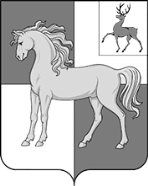 АДМИНИСТРАЦИЯ ПОЧИНКОВСКОГО МУНИЦИПАЛЬНОГО ОКРУГАНИЖЕГОРОДСКОЙ ОБЛАСТИПОСТАНОВЛЕНИЕ№Наименование Адрес1.Починковский  ДК607910 с. Починки пл. Ленина, д.44      2.Арзинский СДК607916 с. Арзинка,  Заводская, д.28-а3.Азрапинский СДК607922  с. Азрапино,ул. Советская, д. 964.Байковский СДК607901  с. Байково, ул. Макарова, д.275.Василевский СДК607927 с. Василевка,ул. Заречная, д.66.Дубровский СДК607920 с. Дуброво, ул. Кооперативная, д.1447.Кочкуровский СДК607936 с. Кочкурово,пл. Ленина, д.18.Мадаевский СДК607919 с. Мадаево,ул. Кооперативная, д.199.Маресевский СДК607931 с. Маресево,ул. Ленина, д. 110Наруксовский СДК607921 с. Наруксово, ул. Агафонова,  д.711Никитинский СДК607908  с. Никитино, ул. Ленина, д.1012Панкратовский СДК607934 с. Панкратовоул. Саламонова, д.19013П-Хованский СДК 607930 с. П-Хованское,ул. Центральная,  д.142а14Н-Спасский СДК607914 с. Н-Спасское, ул. Ленина, д.1015Ризоватовский СДК607918 с. Ризоватово,ул. Молодежная, д.216Саитовский СДК607918 с. Саитовка, ул. Ленина, д.13117Симбуховский СДК607933  с. Симбухово, ул. Школьная, д.1е18Сырятинский СДК607904 с. Сырятино, ул. Парковая,  д.1719 Тагаевский СДК607907 с. Тагаево, ул. 1 Мая, д.4720Шагаевский СДК607928  с. Шагаево, ул. Центральная,  д.1721Уч-Майданский СДК607925, с. Уч-Майдан, ул. Гагарина, д.8а22Конезаводской СК607910с. Починки, ул. Заречная, д.1023П-Слободской СК607902 с. П-Слобода, ул. Школьная, д.624Ильинский СК607905 с. Ильинское,ул. Ленина,  д.3325Ужовский СК607900 п. Ужовка,ул. Пушкина, д.9а26Коммунарский СК607923 с. Коммунар, ул. Заводская,  д.2